о мобильных группах                                                   1.Общие положения1.1.Настоящее Положение  создано на основе Конвенции ООН о правах ребенка, Конституции Российской Федерации, Федерального закона  «Об образовании в Российской Федерации» №273-ФЗ, законов Российской Федерации «Об основах системы профилактики безнадзорности и правонарушений несовершеннолетних», «Об основных гарантиях прав ребенка в Российской Федерации», «Об ограничении курения табака»,           в соответствии с приказом Министерства образования Саратовской области от 08.09.2004 г.№3580.1.2. Мобильная группа-объединение профилактической направленности при учебном заведении.1.3.В состав мобильной группы входят:  руководитель группы, члены педагогического коллектива, члены администрации школы, инспектор ПДН, представители от родительских комитетов, представители от Управляющего совета.Члены мобильной группы выполняют свои обязанности на общественных началах.2.Цель деятельности мобильной группы:-повышение эффективности работы по профилактике  безнадзорности  и правонарушений несовершеннолетними;-предупреждение наркомании, токсикомании, алкоголизма, табакокурения, проституции в местах скопления подростков  и лиц с асоциальным поведением;-в целях раннего выявления семей, находящихся в социально-опасном положении, предупреждения жестокого обращения с детьми;-контроля опекаемых детей;-социальной поддержки, педагогической, психологической помощи семьям и детям;3.Содержание деятельности мобильной группы:3.1.Мобильная группа планирует и координирует работу на год.3.2.Организует профилактическую работу по противоправному поведению обучающихся.3.3.Выявляет места скопления обучающихся , совершивших антиобщественные проявления.3.4.Осуществляет контроль за семьями, где дети находятся под опекой и попечительством, проживают в приемных семьях.3.5.Работает с семьями, находящимися в СОП.3.6.Осуществляет контроль за занятостью обучающихся в урочное и внеурочное время.4.Организация деятельности мобильной группы:4.1.Мобильная группа функционирует  на основании приказа директора школы.2.Организация деятельности осуществляется по принятому плану.3.Рейды проводятся 1один раз в месяц, согласно графику, составленному Комитетом по образованию и молодежной политике г.Энгельса.4.Рейды осуществляются с 18.00 до 23.00 ч.5.В случае задержания обучающихся записывается Ф.И.О., возраст, класс, причина, место задержания, по телефону сообщается родителям или законным представителям о месте нахождения несовершеннолетнего .5.Документация и отчетность мобильной группы:1.Основными документами для организации мобильной группы  являются:-Конвенция ООН о правах ребенка,-Конституция Российской Федерации,-законы Российской Федерации «Об основах системы профилактики безнадзорности и правонарушений несовершеннолетних», «Об основных гарантиях прав ребенка в Российской Федерации», «Об основных гарантиях прав ребенка в Российской Федерации», «Об ограничении курения табака», «Об образовании»,-приказ Министерства образования Саратовской области от 08.06.2004 г.№3580.2..Информация о проведенном рейде доводится   в Комитет по образованию  г.Энгельса на следующий день, по окончании рейда.РАССМОТРЕНОна заседании педагогического советапротокол от 31.08.2015 г. № 1СОГЛАСОВАНО				на заседании  Управляющего Совета	 протокол от 31.08.2015 г. № 7СОГЛАСОВАНО				на заседании Совета обучающихся		 протокол от 01.09.2015 г. № 1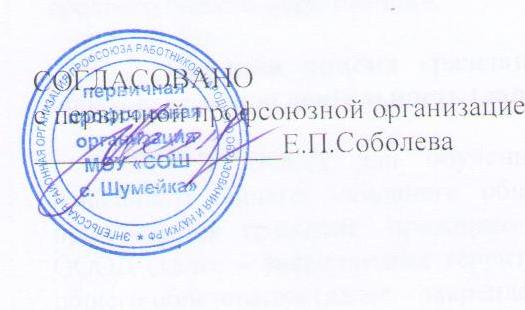 Муниципальное  общеобразовательное учреждение «Средняя общеобразовательная школа с.Шумейка»» Энгельсского муниципального района Саратовской области(МОУ «СОШ  с.Шумейка»)ПОЛОЖЕНИЕМуниципальное  общеобразовательное учреждение «Средняя общеобразовательная школа с.Шумейка»» Энгельсского муниципального района Саратовской области(МОУ «СОШ  с.Шумейка»)ПОЛОЖЕНИЕ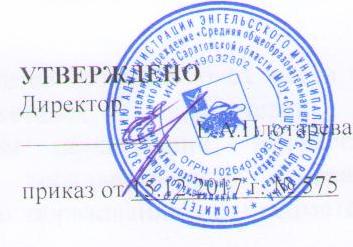 